Padre Celestial, dime,¿estás ahí?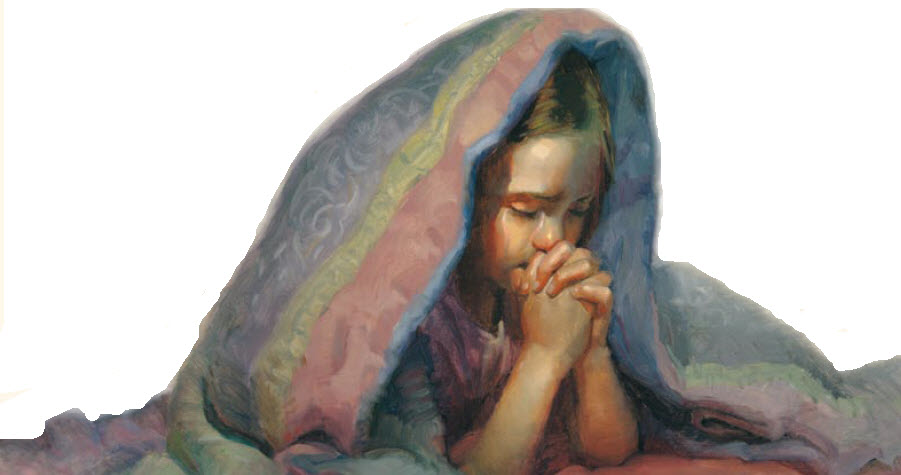 ¿Y escuchas siemprecada oración?Creo que el cielomuy cerca está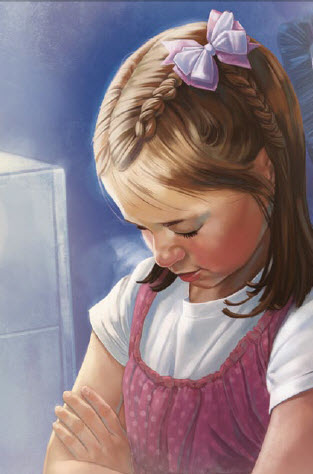 pues lo siento cuandoempiezo a orarA los discípulosdijo el Señor: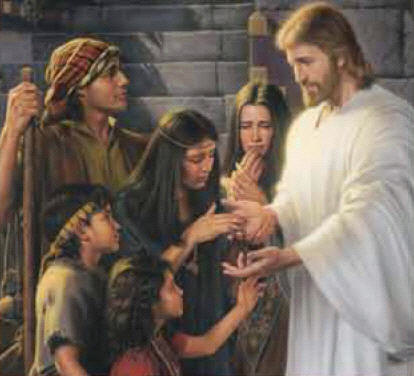 “Dejad a los niñosvenir a mí”Padre, vengo ahora a Ti;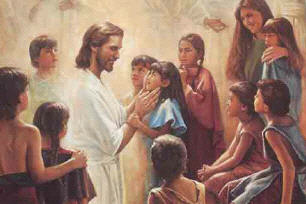 Vengo a Ti mediantela oraciónOra;  Él está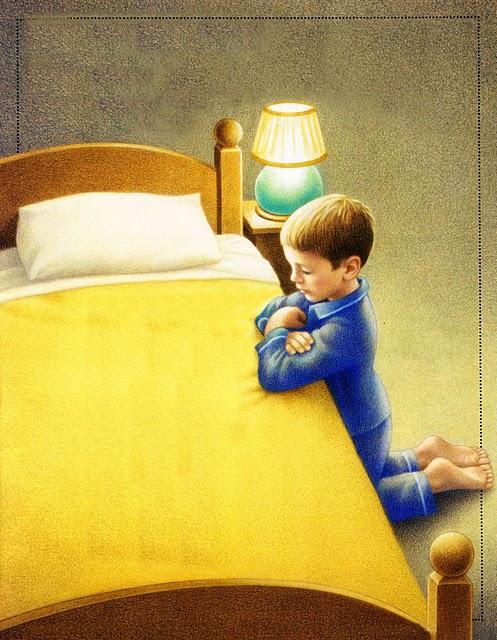 Habla;  Él te escuchaEres Su hijo;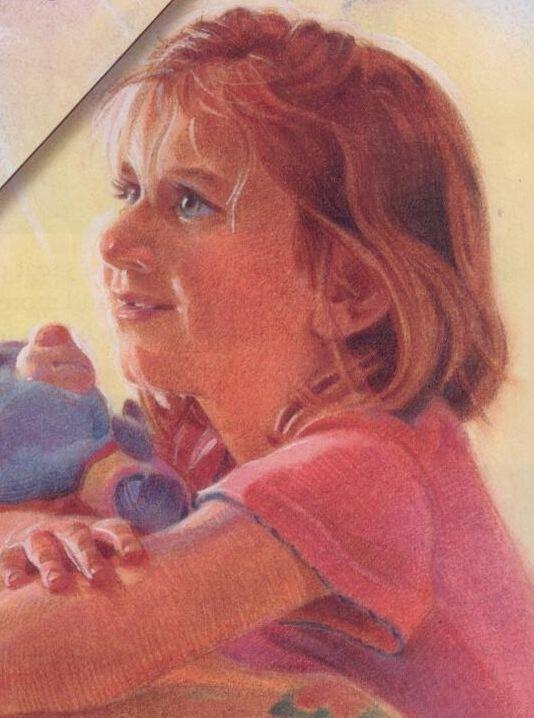 Su amor 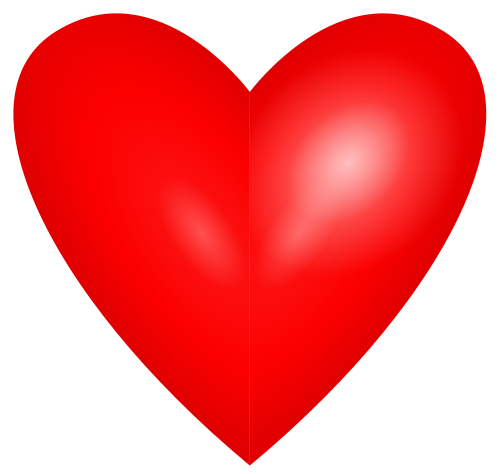 te rodeaÉl te contesta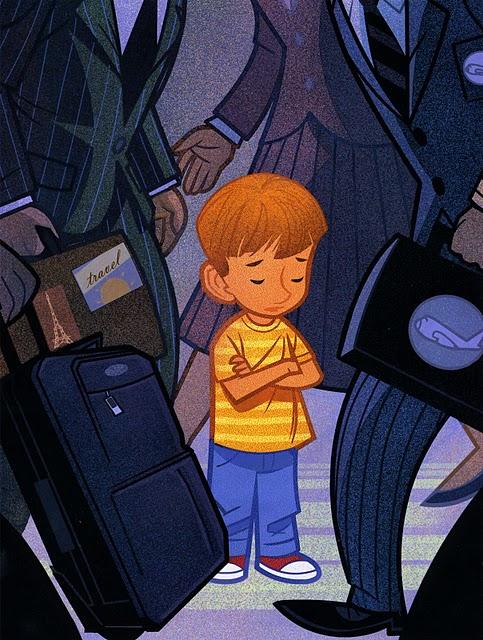  Ama alos niñosDe los taleses el Reino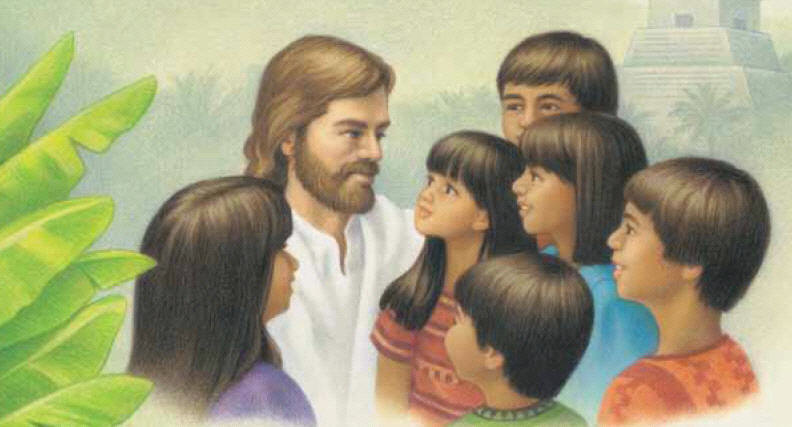 el Reino de Dios.